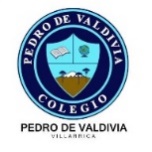 Colegio Pedro de ValdiviaAsignatura: ReligiónProfesor: Bárbara PonceCurso: 7°EL VALOR DE LA SOLIDARIDADRELIGIÓN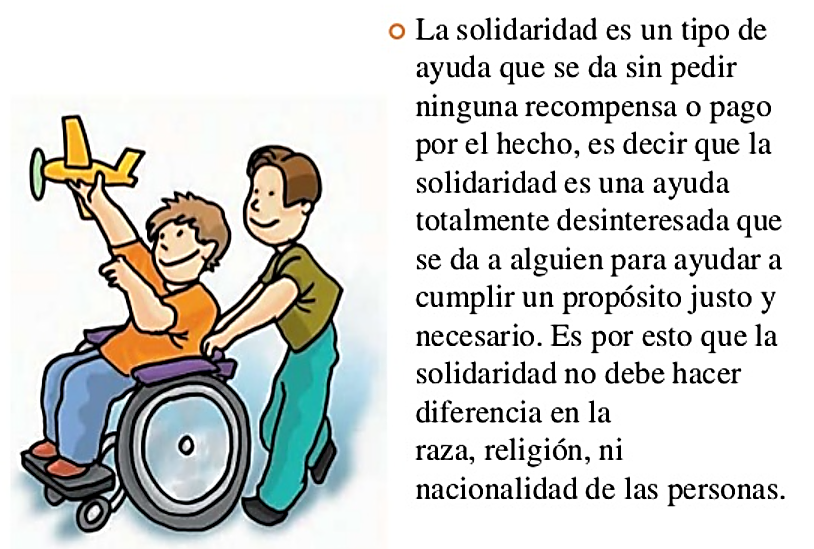 ACTIVIDAD: 1-. Nombra 3 ejemplos de solidaridad._________________________________________________________________________________________________________________________________________________________________________________________________________________________________________________________________________________________________________         ___________________________________________________________________________________________________         ___________________________________________________________________________________________________         ___________________________________________________________________________________________________2-. Crea un afiche sobre la solidaridad. Puedes apoyarte de los ejemplos que se muestran a continuación.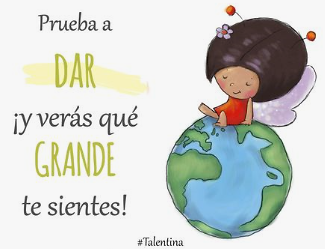 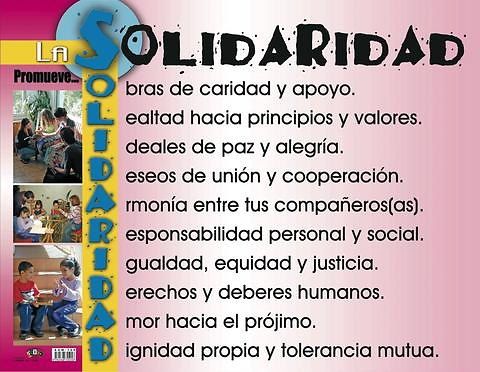 NOMBRE:CURSO:7° BásicoFECHA 11/06/2020 – 18/06/202011/06/2020 – 18/06/2020       OBJETIVO DE APRENDIZAJE (UNIDAD)Comprender el valor de la solidaridad.       OBJETIVO DE APRENDIZAJE (UNIDAD)Comprender el valor de la solidaridad.HABILIDADES DEL O.AHABILIDADES DEL O.AHABILIDADES DE LA GUIA       OBJETIVO DE APRENDIZAJE (UNIDAD)Comprender el valor de la solidaridad.       OBJETIVO DE APRENDIZAJE (UNIDAD)Comprender el valor de la solidaridad.CONOCER EL VALOR DE LA SOLIDARIDAD.CONOCER EL VALOR DE LA SOLIDARIDAD.x       OBJETIVO DE APRENDIZAJE (UNIDAD)Comprender el valor de la solidaridad.       OBJETIVO DE APRENDIZAJE (UNIDAD)Comprender el valor de la solidaridad.COMPRENDER EL VALOR DE LA SOLIDARIDAD.COMPRENDER EL VALOR DE LA SOLIDARIDAD.x